Ф.И.О. учителя, должность и место работы: Каримбаева Алия Айдархановна, КГУ «Общеобразовательная школа №11  отдела образования города Рудного»  Управления образования акимата  Костанайской областиКласс: 8.Тема: Language focus 1. Present Perfect ContinuousLesson aim: learners will be able to form the sentences using the Present Perfect Continuous Tense and use in the the written and oral speechClass level: 8th grade studentsPlanUnit: Unit 3 Entertainment and mediaUnit: Unit 3 Entertainment and mediaUnit: Unit 3 Entertainment and mediaSchool:School:Lesson 3Lesson 3Date:Date:Teacher’s name:Teacher’s name:Teacher’s name:CLASS:  8th gradeCLASS:  8th gradeNumber present:Number present:absent:Theme of the lesson: Language focus 1. Present Perfect ContinuousTheme of the lesson: Language focus 1. Present Perfect ContinuousLearning objective (s) that this lesson is contributing to8.6.5.1- use questions which include a variety of different tense and modal forms on a range of familiar general and curricular topics;8.6.7.1- use a variety of simple perfect forms to express recent, indefinite and unfinished past on a range of familiar general and curricular topics;8.1.10.1- use talk or writing as a means of reflecting on and exploring a range of perspectives on the world8.6.5.1- use questions which include a variety of different tense and modal forms on a range of familiar general and curricular topics;8.6.7.1- use a variety of simple perfect forms to express recent, indefinite and unfinished past on a range of familiar general and curricular topics;8.1.10.1- use talk or writing as a means of reflecting on and exploring a range of perspectives on the world8.6.5.1- use questions which include a variety of different tense and modal forms on a range of familiar general and curricular topics;8.6.7.1- use a variety of simple perfect forms to express recent, indefinite and unfinished past on a range of familiar general and curricular topics;8.1.10.1- use talk or writing as a means of reflecting on and exploring a range of perspectives on the world8.6.5.1- use questions which include a variety of different tense and modal forms on a range of familiar general and curricular topics;8.6.7.1- use a variety of simple perfect forms to express recent, indefinite and unfinished past on a range of familiar general and curricular topics;8.1.10.1- use talk or writing as a means of reflecting on and exploring a range of perspectives on the worldLesson objectivesAll learners will be able to: • learn the Present Perfect Continuous Tense, form the Tense by the example with a teacher’s support, make 1-2 own sentencesAll learners will be able to: • learn the Present Perfect Continuous Tense, form the Tense by the example with a teacher’s support, make 1-2 own sentencesAll learners will be able to: • learn the Present Perfect Continuous Tense, form the Tense by the example with a teacher’s support, make 1-2 own sentencesAll learners will be able to: • learn the Present Perfect Continuous Tense, form the Tense by the example with a teacher’s support, make 1-2 own sentencesLesson objectivesMost learners will be able to: identify the Present Perfect Continuous Tense, form the Tense by the example ,make more than 2 own sentencesMost learners will be able to: identify the Present Perfect Continuous Tense, form the Tense by the example ,make more than 2 own sentencesMost learners will be able to: identify the Present Perfect Continuous Tense, form the Tense by the example ,make more than 2 own sentencesMost learners will be able to: identify the Present Perfect Continuous Tense, form the Tense by the example ,make more than 2 own sentencesLesson objectivesSome learners will be able to: identify the Present Perfect Continuous Tense and tell the rule and the form , write the sentences using  the Tense, talk using Present Perfect ContinuousSome learners will be able to: identify the Present Perfect Continuous Tense and tell the rule and the form , write the sentences using  the Tense, talk using Present Perfect ContinuousSome learners will be able to: identify the Present Perfect Continuous Tense and tell the rule and the form , write the sentences using  the Tense, talk using Present Perfect ContinuousSome learners will be able to: identify the Present Perfect Continuous Tense and tell the rule and the form , write the sentences using  the Tense, talk using Present Perfect ContinuousStageStage AimsProcedure (describe what the teacher and the students are doing)TimingGreeting /Organizational moment-to engage students to the lesson-to do the usual organizational work before learning the topicTeacher greets students; students respond to greeting and take their places. Hello, boys and girls! How are you?Students tell the date, the weather, who is absent and on duty3 minWarming up-to engage students to the language practiceTeacher suggests to students to do the phonetic exercises. They listen to the tongue-twisters and repeat2 minractice-to present new Tense-to let students identify new verb Tense-to practice forming the sentences-to enable students to the speaking using new ruleTeacher shows the picture to the students and asks who the people in it are. Students guess.Teacher says that they are going to read the story about these people and check their answers.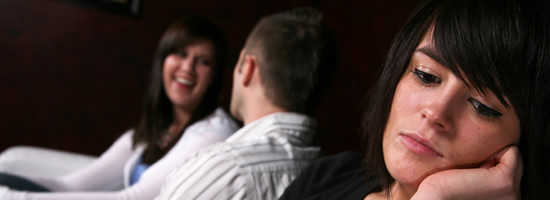 Text:Lexi and Matt have been dating for about six months. Usually they spend a lot of time together, but lately they’ve been fighting. Matt has been spending a lot of time with Lexi’s best friend Gina, which has been putting Lexi in a very bad mood. Lexi is worried they are more than just friends. She has been feeling very stressed out about Matt and Gina.What Lexi doesn’t know, however, is that Matt and Gina really are just friends. In fact, Matt and Gina have been planning a surprise party for Lexi’s 19th birthday! Matt has secretly been inviting people to the party. Gina’s been ordering party menu, a cake, and finger food, all without Lexi knowing. She’s even been looking for a band to play Lexi’s favourite music at the party. Soon enough, Lexi will find out that she’s been worrying for no reason!Teacher asks:-What verb forms are repeated in the text?-What is this Tense?Students identify the Present Continuous Tense. More challenged students tell the rule and the form. Learners write.Then students give the answers to the questions by the text:1)What have Lexi and Matt been doing?           2)Why has Lexi been feeling very stressed?3)What have Matt and Gina been planning?Students work on grammar:-they complete the sentences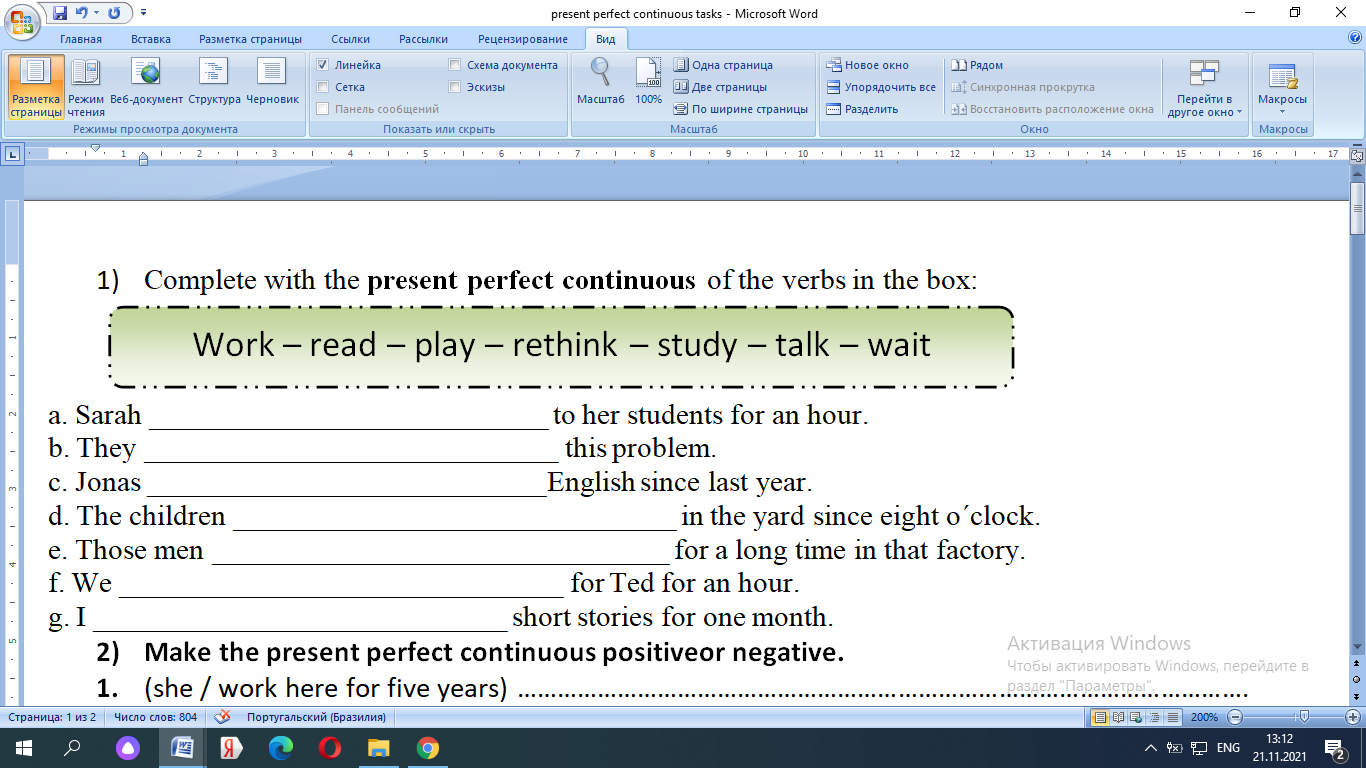 35min-Students make the positive or negative sentences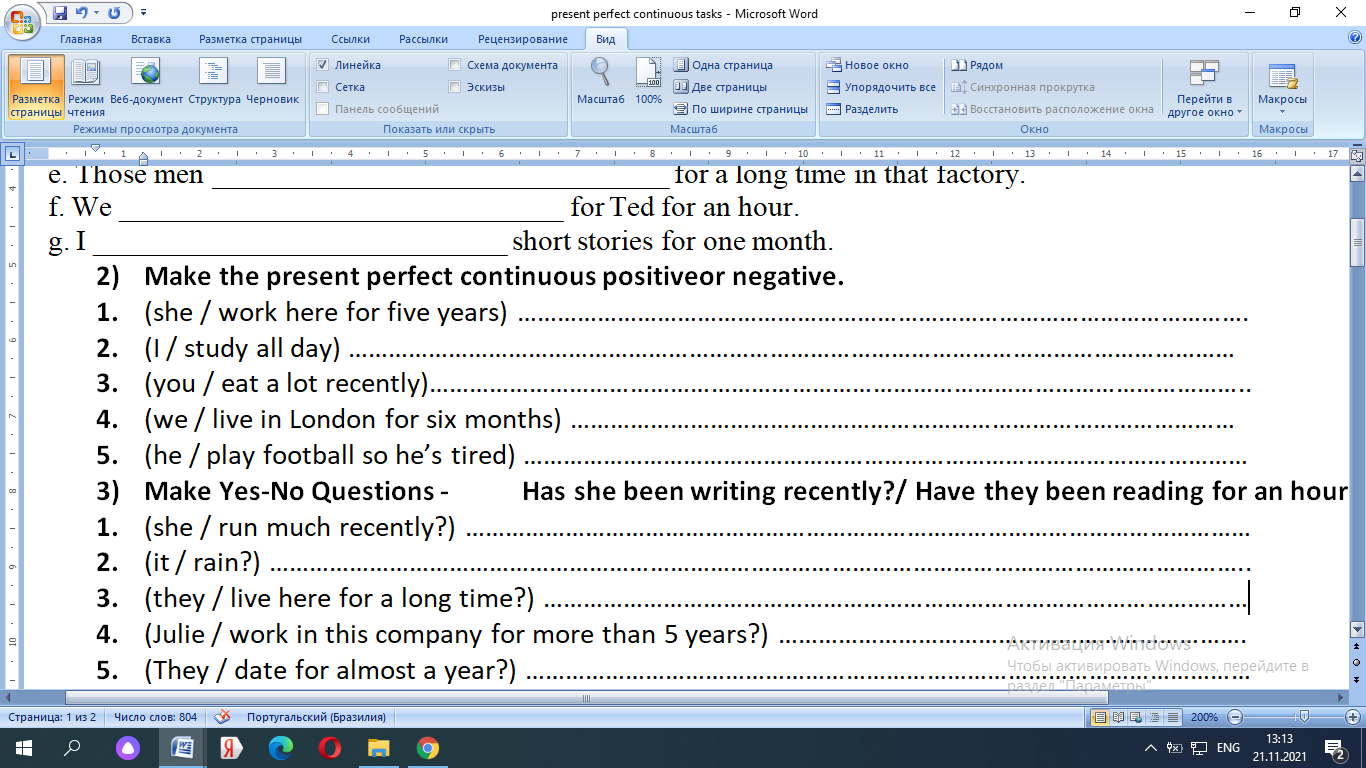 -Learners look at the pictures and make the sentences using Present Perfect Continuous Tense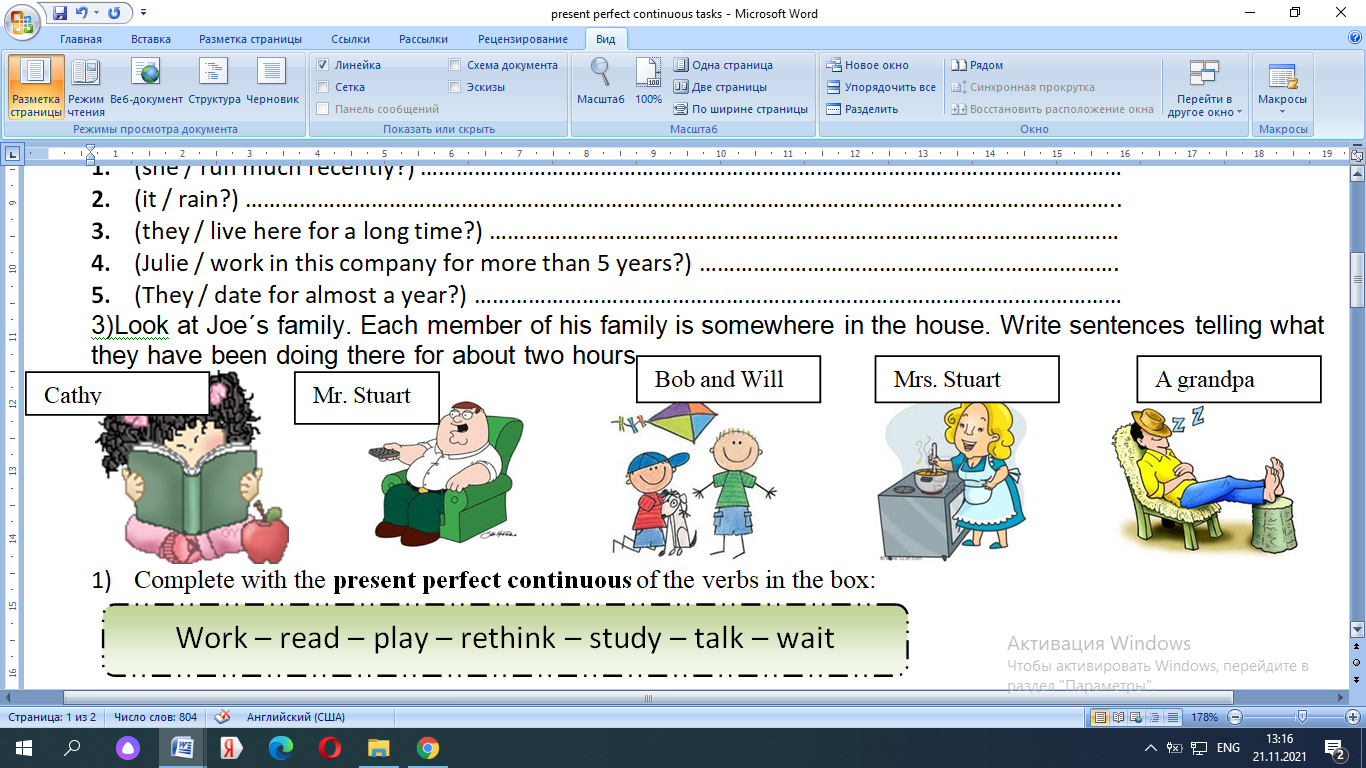 Production:Some learners make 1-2 sentences using Present Perfect Continuous TenseMost learners make 4-5 sentencesThe most challenged learners describe their real life actions using Present Perfect Continuous TenseReflexion-to conclude the lesson/the achieved aimsStudents evaluate their work and say what they have learnt/what was difficult/easy/interestingStudents write their homework: to learn the rule and make the dialogue using Present Perfect Continuous Tense5min